ZADANIA DLA GRUPY „Bursztynki” 20.04.2020r. /PONIEDZIAŁEK/Drogie „Bursztynki” w tym tygodniu wybierzemy się w podróż „Dookoła świata!” więc czeka na nas mnóstwo ciekawostek o różnych krajach i kontynentach. Dziś zaczniemy od Chin …życzymy wam miłej podróżyNa początek drogi rodzicu przeczytaj dziecku wiersz:„Chiny”W zoo w Pekinie panda o pięknym imieniu Wanda,co roku w swe urodziny mawiała do gości:– Chiny nazwane są Państwem Środka,i nie jest to żadna plotka,bo właśnie w Chinach przez lata znajdował się pępek świata.To Chińczyk, nie Francuz czy Włoch,wynalazł liczydło i proch, i kompas, i papier,i sądzę, że też papierowe pieniądze.W dodatku, gdy ludzie biali zazwyczaj się nie kąpali,a ich nieumyty przodek wydzielał śmierdzący smrodek,pan Chińczyk co dzień starannie mył ciało w prywatnej wannie,herbatę pił w porcelanie i zerkał na zegar na ścianie.Chińczyków jest – pewnie wiecie – najwięcej z wszystkich na świecie.Ile dokładnie to będzie? Gdyby ustawić ich w rzędzie,to miałby ten wąż zaskroniec gdzieś na Księżycu swój koniec.Łukasz Dębski Po przeczytaniu wiersza rodzic zadaje dzieciom pytania nawiązujące do treści utworu: – O jakim kraju opowiada wiersz? – Jak inaczej nazywane są Chiny? – Jakie zwierzę nosi imię Wanda? – Co wynaleźli Chińczycy? – Jaki wpływ na świat miały wynalazki przytoczone w wierszu? – Ilu na świecie jest Chińczyków?Drogie „Bursztynki” czy wiecie co to za zwierzę? 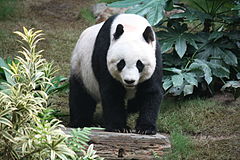 Bardzo dobrze: To panda!Panda wielka zamieszkuje łańcuchy górskie położone w Chińskiej Republice Ludowej.Panda jest narodowym zwierzęciem Chin, a nawet głównym bohaterem bajki. Nazywana jest inaczej niedźwiedziem bambusowym, a to dlatego, że to właśnie bambus jest jej przysmakiem. Codziennie musi zjeść od 12 do 40 kg pędów i liści, czyli prawie dwa razy tyle, ile waży każdy z was. Ulubioną roślinę może jeść na śniadanie, obiad i kolację. W zasadzie to je prawie przez cały dzień. Jest mało ruchliwym zwierzęciem. Porusza się powoli, by niepotrzebnie nie tracić energii. Jak myślicie, dlaczego panda ma tak charakterystyczne, czarno-białe futro? Natura sprawiła, że futro pandy – białe lub żółtawe z czarnymi obwódkami – pozwala kamuflować się zwierzęciu w półcieniu bambusowych drzew, a sierść jest także doskonałą ochroną przed zimnem. Pandy nie są szczególnie towarzyskie. Rzadko się komunikują. Najczęściej żyją samotnie. Tylko czasami łączą się w pary. Te sympatyczne zwierzęta są zagrożone wyginięciem, dlatego są pod ochroną.Chiny – region historyczno-kulturowy w Azji.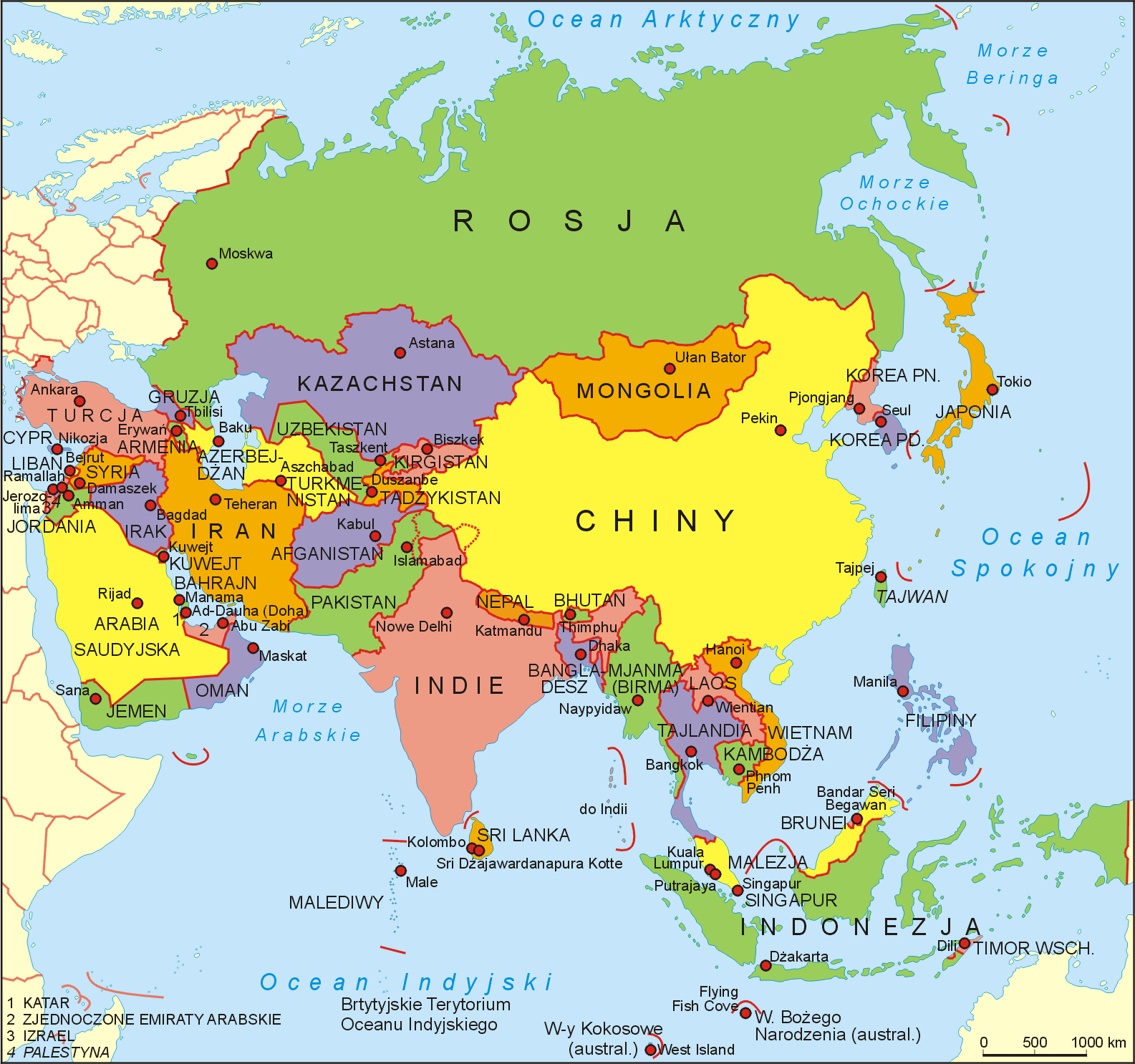 Bardzo polecamy wam teraz ciekawą bajkę do obejrzenia o Chinach. Kliknijcie w poniższy link:https://www.youtube.com/watch?v=3dcQlvSnmbM poniżej zobaczcie przykładowy obrazek pisma chińskiego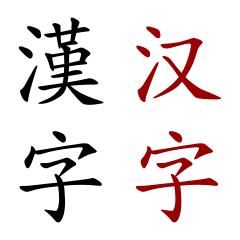 oraz zapamiętajcie flagę Chin. Powiedźcie:Jakie kolory posiada flaga?Ile gwizd widzicie na fladze?Czy wszystkie gwiazdy są takiej samej wielkości?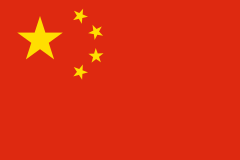 Kuchnia chińska:Przede wszystkim chińskie jedzenie jest bardzo aromatyczne, a przy tym zupełnie inne niż w pozostałych rejonach świata. W tej kuchni stosuje się charakterystyczne przyprawy chińskie, jak imbir, pieprz syczuański, ocet ryżowy, a także sosy – ostrygowy, sojowy. Podstawę kuchni chińskiej stanowią warzywa. Każde danie chińskie to różnorodność smaków, związana z zastosowaniem wspomnianych wcześniej przypraw i sosów. Najczęściej te korzenne, orientalne przyprawy zestawia się z mięsem. To kolejna cecha chińskiej kuchni. Chińczycy twierdzą, że „wszystko, co się porusza, jest jadalne”, co stanowi swoiste motto ich tradycji kulinarnej.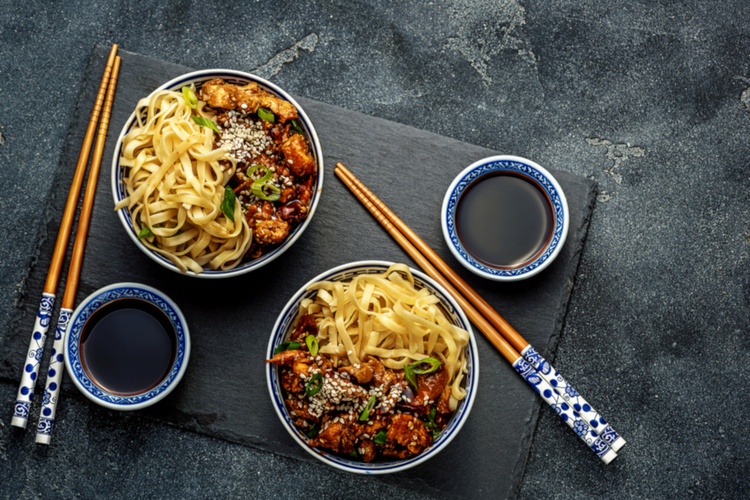 Sposób jedzenia – Chińczycy jedzą pałeczkamiWarto więc znać kilka podstawowych zasad używania pałeczek: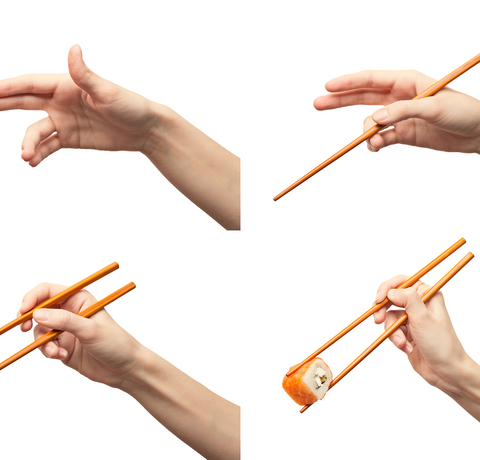 Jedna z pałeczek stanowi nieruchomą „podstawę”. Wkładamy ją między palec wskazujący a kciuk i przytrzymujemy palcami serdecznym i środkowym.Drugą pałeczkę (ruchomą) umiejscawia się równolegle do nieruchomej i przytrzymuje kciukiem oraz palcem wskazującym.Przy pomocy górnej pałeczki jedzenie jest chwytane, opierając je o pałeczkę nieruchomą. Kciuk oraz palec wskazujący to palce, które mają za zadanie kontrolować wszelkie manewry wykonywane pałeczkami.Na pałeczki nie wolno nabijać jedzenia.Krzyżowanie pałeczek to zła wróżba.Gdy nie używamy chwilowo pałeczek, trzeba je odkładać na specjalnie do tego przeznaczoną podkładkę.Karty pracy:Zał. nr 1 – 20.04.2020r. – góryZał. nr 2 – 20.04.2020r. – kontynenty 6 - latki  (jeśli nie posiadasz książki i naklejek, wypowiedz na głos nazwy zwierząt, podziel wyrazy na sylaby)Zał. nr 3 – 20.04.2020r. - kolorowankaŹródło: Ł. Dębski „Wierszownik z podróży dookoła świata”, Świat Książki, Warszawa 2010 s. 20; youtube.com; oyakata.com.pl; akademiasmaku.pl; wikipedia.org; activityvillage.co.uk; Dzieciaki w akcji – Nowa Era